SERVICE CRG : Préparation et conservation des échantillons NON DEMANDEE (passer directement au service suivant)Nombre d’échantillons au total à traiter :  Y a-t-il un suivi dynamique ? [Expliquer s’il y a plusieurs prélèvements durant la campagne et quand….]Durée de chaque campagne : Date de fin  période d’échantillonnage envisagée : Type de dépôt souhaité :  OUVERT  FERME (voir convention de dépôt)Durée de stockage souhaitée : 1 Tamis, tarière, caisses, glacières, pain de glace (à préciser)2 Le stockage temporaire est assuré pour 1 anService LADM : Analyses moléculaires NON DEMANDEE (passer directement au service suivant)Nombre d’échantillons à traiter au total : 1 Cette prestation comprend la préparation des mélanges équimolaires et le séquençage chez un prestataire selon les process de la plateforme2 Cette prestation prévoit la préparation d’échantillons pour du séquençage en collaboration avec GeT-PlaGe. Nous demandons dans ce cas un protocole de PCR cible avec les séquences des amorces (mix + run thermique)3 En cochant cette prestation, GenoSol gère la coordination du séquençage avec GET-PLAGEAnalyses bio-informatiques NON DEMANDEENombre d’échantillons à traiter au total : Analyses complémentaires et/ou R&D demandéesDécrire les analyses que vous souhaiteriez réaliser et qui ne figurent pas au catalogue de la plateforme. Un retour sur la faisabilité, et un devis vous sera proposé en conséquence : Merci de renvoyer cette fiche à gestion-genosol@inra.fr pour permettre l’étude de faisabilité et l'édition du devis sans engagement
Réservé à la PlateformeDécision de la plateforme	DevisDélai de rendu proposéPrestation A faireNombre d’échantillonsPrélèvementFourniture matériel1Tamisage 4mmRéceptionLyophilisation Stockage pour analyses moléculairesStockage temporaire pour analyses physico-chimiques2PrestationA faireNombre d’échantillonsBiomasse moléculaire microbienne‘référentiel’Extraction ‘ADN complète sur kit PowerSoil (QIAGEN)Extraction d’ADN sans biomasse ‘référentiel’PCR quantitative 16SPCR quantitative 18SPCR quantitative 23SPCR quantitative ArchaeSéquençage diversité 16S ‘référentiel’ 1Séquençage diversité 18S ‘référentiel’ 1Séquençage diversité 23S 1Préparation de librairies amplicons GET-PLAGE2Séquençage ‘ready to load’ GET-PLAGE3Stockage annuel ADNStockage annuel lysatPrestationA faireNombre d’échantillonsDonnées brutesNettoyage qualité, assemblage des séquences (PRINSEQ, FLASH)Analyse par GnS-PIPE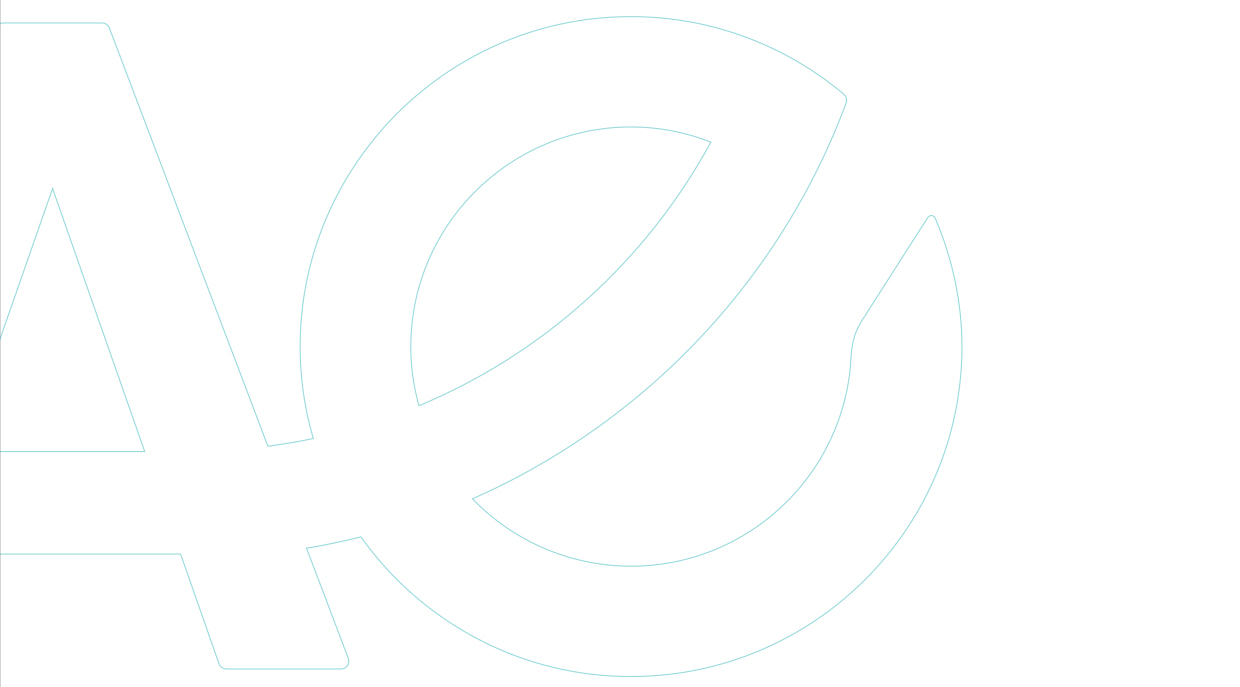 